Bishop Hall Jubilee School 何明華會督銀禧中學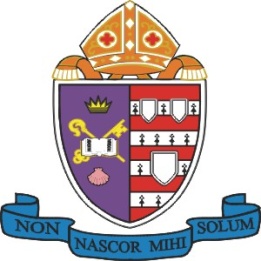 Golden Jubilee Thanksgiving Dinner 
五十周年感恩聚餐17 December 2011, 6:00pm  2011年12月17日晚上六時Programme Rundown程序表:Opening Ceremony 開幕典禮School Hymn 校歌Address by Principal and Guests 校長及嘉賓致辭Prayer and Saying Grace 祈禱及謝飯禱Dinner Starts 晚宴開始Dance Team Performance 舞蹈組表演Lucky Draw – Part 1 幸運大抽獎 – 第1部分Choir Performance 合唱團表演Lucky Draw – Part 2幸運大抽獎 – 第2部分Wind Band Performance 管樂團表演Lucky Draw – Part 3幸運大抽獎 – 第3部分Band Performance 樂隊表演Solo Singings 獨唱表演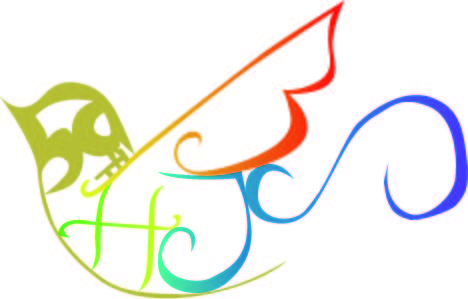 Lucky Draw – Part 4幸運大抽獎 – 第4部分Alumni Sharing 校友分享Closing and Photo-taking 結幕禮及拍照